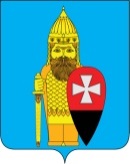 АДМИНИСТРАЦИЯ ПОСЕЛЕНИЯ ВОРОНОВСКОЕ В ГОРОДЕ МОСКВЕ ПОСТАНОВЛЕНИЕ17.01.2024 № 11Об утверждении отчета об исполнениимуниципальной программы «Социальная защита населения поселения Вороновское на 2023 год»В соответствии с частью 1 статьи 179 Бюджетного кодекса Российской Федерации, Законом города Москвы от 06.11.2002 № 56 «Об организации местного самоуправления в городе Москве», Уставом поселения Вороновское, администрация поселения Вороновское постановляет:1. Утвердить отчет об исполнении муниципальной программы «Социальная защита населения поселения Вороновское на 2023 год» (приложение).2. Опубликовать настоящее постановление в бюллетене «Московский муниципальный вестник» и разместить на официальном сайте администрации поселения Вороновское.3. Контроль за исполнением настоящего постановления возложить на заместителя главы администрации поселения Вороновское Таратунину А.В. Глава администрациипоселения Вороновское                                                                        Е.П. ИвановПриложениек постановлению администрациипоселения Вороновское в городе Москвеот 17.01.2024 № 11Отчет об исполнении муниципальной программы «Социальная защита населения поселения Вороновское на 2023 год»п/пнаименование источник финансированияОбъем финансирования по плану (руб)Объем финансирования по факту(руб) % выполнения1Помощь одиноким неработающим пенсионерам, инвалидам, ветеранам ВОВбюджет поселения Вороновское30 00030 000100 %2При пожаре в жилом помещениибюджет поселения Вороновское000%3При затоплении единственного жильябюджет поселения Вороновское000%4Адресная помощь на ритуальные услугибюджет поселения Вороновское000%5Текущий ремонт квартирбюджет поселения Вороновское000%6Адресная помощь в связи с онкологическим заболеваниембюджет поселения Вороновское000%7Стихийные бедствия, повлекшие невозможность проживания в единственном жилом помещениибюджет поселения Вороновское000%итого по программе:итого по программе:итого по программе:30 00030 000100 %